Publicado en Sant Cugat del Vallès el 23/01/2018 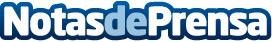 Nueva web de la fotógrafa Carme de Olazábal de Sant Cugat"Era el momento de aprovechar todavía más el auge de las nuevas tecnologías", comenta esta abogada reconvertida en profesional de la fotografía. Desde su estudio de Sant Cugat del Vallès trabaja para cubrir múltiples necesidadesDatos de contacto:Carme de OlazábalC/ Doctor Murillo, 11 A, 08172 Sant Cugat del Vallès649 295 823Nota de prensa publicada en: https://www.notasdeprensa.es/nueva-web-de-la-fotografa-carme-de-olazabal-de Categorias: Fotografía Cataluña Consultoría http://www.notasdeprensa.es